PLANO DE ENSINODEPARTAMENTO: CIÊNCIAS CONTÁBEISDISCIPLINA: Comunicação Acadêmica e Empresarial                             SIGLA: 11CAE    PROFESSOR: CÉLIO ANTONIO SARDAGNAE-mail: celio.cas2014@gmail.comCARGA HORÁRIA TOTAL: 72 h		TEORIA: 72h	 PRÁTICA: --CURSO(S): BACHARELADO EM CIÊNCIAS CONTÁBEIS   SEMESTRE: 2015/1                    			PRÉ-REQUISITOS: não possuiOBJETIVO GERAL DO CURSO:Formar profissionais habilitados ao exercício da profissão contábil, proativos, críticos e reflexivos que promovam o desenvolvimento sustentável das organizações e da sociedade, com senso de responsabilidade, competência, criatividade, ética e iniciativa, capacitados a gerenciar informações, assessorando na tomada de decisões. EMENTA:Noção de língua como discurso constituído social dialógica e ideologicamente. Articulação dialógica, paráfrase e alteridade. Estratégias de organização e de produção de gêneros acadêmicos específicos: resumo, resenha crítica, artigo científico, seminário. Produção de gêneros da esfera empresarial: ofício, memorando, requerimento, atestado, certidão, edital, ata, parecer, nota explicativa. OBJETIVO GERAL DA DISCIPLINA:Compreender e construir textos de acordo com as regras gramaticais da língua portuguesa, com clareza e objetividade, requeridos no exercício de funções contábeis, empresariais e/ou governamentais.OBJETIVOS ESPECÍFICOS DA DISCIPLINA:- Conscientizar os acadêmicos sobre a realidade da língua como discurso constituído social, dialógica e ideologicamente. - Levar ao conhecimento dos acadêmicos os gêneros do discurso específicos mais usuais da esfera acadêmica e os da esfera profissional com os quais se depararão quando egressos.- Promover a produção textual dos gêneros específicos de acordo com as exigências do gênero e da esfera a que pertencem;- Desenvolver as habilidades de comunicação empresarial e aplicá-las na construção de textos de qualidade; - Construir textos com excelência em coerência e coesão; - Identificar destinatários do discurso e operar com modalidades no processo do texto informativo e argumentativo; - Compreender diferentes aspectos da gramática que podem auxiliar no desenvolvimento textual oral e escrito.METODOLOGIA PROPOSTA:O programa de ensino será desenvolvido com base em: aulas teórico-práticas; leituras e produção textual; atividades individuais e em grupo; exposição dialogada, discussão e problematização dos assuntos, trabalhos em grupos, utilização diversificada de recursos didáticos e audiovisuais, objetivando a construção de espaços potenciais de ensino-aprendizagem.AVALIAÇÃO:A avaliação do acadêmico será obtida por: Nota 1, Nota 2, Nota 3, Nota 4 e Nota 5, todos os itens com o mesmo peso. A recuperação paralela ocorrerá por meio de reelaborações textuais (no caso de produções textuais)  e por meio do reestudo dos assuntos e prova de recuperação (no caso de provas escritas). 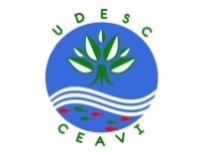 NIVERSIDADE DO ESTADO DE SANTA CATARINA – UDESCCENTRO DE EDUCAÇÃO SUPERIOR DO ALTO VALE DO ITAJAÍ – CEAVIDIREÇÃO DE ENSINO – DEN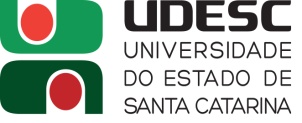 CRONOGRAMA DE ATIVIDADES:CRONOGRAMA DE ATIVIDADES:CRONOGRAMA DE ATIVIDADES:CRONOGRAMA DE ATIVIDADES:CRONOGRAMA DE ATIVIDADES:DataDataHorárioHorárioConteúdo20/0218h50-22h2018h50-22h20Aula 1: Apresentação do professor e dos acadêmicos. Dinâmica em sala. Aula 1: Apresentação do professor e dos acadêmicos. Dinâmica em sala. 27/0218h50-22h2018h50-22h20Aula 2: Apresentação do plano de ensino e discussão. Noções iniciais acerca da disciplina. Discussão acerca de linguagem, língua, fala, oralidade e escrita. A língua como discurso constituído social dialógica e ideologicamente.Aula 2: Apresentação do plano de ensino e discussão. Noções iniciais acerca da disciplina. Discussão acerca de linguagem, língua, fala, oralidade e escrita. A língua como discurso constituído social dialógica e ideologicamente.06/0318h50-22h2018h50-22h20Aula 3: Os diferentes contextos da fala e da escrita. Os diferentes registros. Diferenças de fala e escrita.Aula 3: Os diferentes contextos da fala e da escrita. Os diferentes registros. Diferenças de fala e escrita.13/0318h50-22h2018h50-22h20Aula 4: Articulação dialógica: a alteridade do discurso (o plágio, a citação direta, a paráfrase, a originalidade). O texto e a reflexão.Aula 4: Articulação dialógica: a alteridade do discurso (o plágio, a citação direta, a paráfrase, a originalidade). O texto e a reflexão.20/0318h50-22h2018h50-22h20Aula 5: Articulação dialógica: a paráfrase. Atividades parafrásticas em nível de parágrafos.Atividade de leitura, escrita e paráfrase. Aula 5: Articulação dialógica: a paráfrase. Atividades parafrásticas em nível de parágrafos.Atividade de leitura, escrita e paráfrase. 27/0318h50-22h2018h50-22h20Aula 6: O resumo. Estudo teórico e prático. As palavras-chave, ideias-chave. Atividade de  e prática.Aula 6: O resumo. Estudo teórico e prático. As palavras-chave, ideias-chave. Atividade de  e prática.10/0418h50-22h2018h50-22h20Aula 7: A resenha crítica: características e parte teórica. Análise de exemplo de resenha. A nota explicativa (rodapé e fim)Aula 7: A resenha crítica: características e parte teórica. Análise de exemplo de resenha. A nota explicativa (rodapé e fim)17/0418h50-22h2018h50-22h20Aula 8: Produção de uma resenha crítica a partir de texto lido e discutido (Nota 1). Aula 8: Produção de uma resenha crítica a partir de texto lido e discutido (Nota 1). 24/0418h50-22h2018h50-22h20Aula 9: Avaliação I – Avaliação com questões objetivas e dissertativas. (Nota2)Aula 9: Avaliação I – Avaliação com questões objetivas e dissertativas. (Nota2)08/0518h50-22h2018h50-22h20Aula 10 - O seminário. Estudo teórico e seleção de textos para apresentação de um seminário (Formar os grupos).Aula 10 - O seminário. Estudo teórico e seleção de textos para apresentação de um seminário (Formar os grupos).15/0518h50-22h2018h50-22h20Aula 11: Discussão acerca das resenhas entregues (elogios, críticas, possibilidade de serem refeitas etc.  Apresentação do seminário (Nota 3).Aula 11: Discussão acerca das resenhas entregues (elogios, críticas, possibilidade de serem refeitas etc.  Apresentação do seminário (Nota 3).22/0518h50-22h2018h50-22h20Aula 12: Documentos oficiais (Ofício, Declaração, Memorando, Atestado, Requerimento, Ata, Edital, Parecer, Certidão).Aula 12: Documentos oficiais (Ofício, Declaração, Memorando, Atestado, Requerimento, Ata, Edital, Parecer, Certidão).29/0518h50-22h2018h50-22h20Aula 13: Produção textual – documentos oficiais. Seleção de um gênero ou mais  (Nota 4).Aula 13: Produção textual – documentos oficiais. Seleção de um gênero ou mais  (Nota 4).12/0618h50-22h2018h50-22h20Aula 14: Concepções de texto: estudos teóricos acerca do texto. Fatores de textualidade. Estudo em grupos e apresentação ao grande grupo. Discussão no grande grupo.Aula 14: Concepções de texto: estudos teóricos acerca do texto. Fatores de textualidade. Estudo em grupos e apresentação ao grande grupo. Discussão no grande grupo.13/0618h50-22h2018h50-22h20Aula 15: Aula virtual sábado: leitura acerca da coerência textual e da intertextualidade. Elaboração de resumo e envio por email. (Nota 5)Aula 15: Aula virtual sábado: leitura acerca da coerência textual e da intertextualidade. Elaboração de resumo e envio por email. (Nota 5)19/0618h50-22h2018h50-22h20Aula 16: Atividades escritas acerca da Coerência Textual e da Intertextualidade. Leitura em grupos dos itens intencionalidade, aceitabilidade, situacionalidade, informatividade.Aula 16: Atividades escritas acerca da Coerência Textual e da Intertextualidade. Leitura em grupos dos itens intencionalidade, aceitabilidade, situacionalidade, informatividade.26/0618h50-22h2018h50-22h20Aula 17: A Coesão Textual. Estudo do texto em duplas e exposição livre de itens ao grande grupo. Retomada pelo professor. Atividade escrita.  Aula 17: A Coesão Textual. Estudo do texto em duplas e exposição livre de itens ao grande grupo. Retomada pelo professor. Atividade escrita.  27/0618h50-22h2018h50-22h20Aula 18: Aula virtual sábado. Retomada do texto sobre Coesão Textual e os diversos elementos de coesão. Atividade escrita a ser entregue via email.Aula 18: Aula virtual sábado. Retomada do texto sobre Coesão Textual e os diversos elementos de coesão. Atividade escrita a ser entregue via email.03/0718h50-22h2018h50-22h20Aula 19: Exames Finais.Aula 19: Exames Finais.BIBLIOGRAFIA BÁSICA:LAKATOS, E. M.; MARCONI, M. A. Metodologia do trabalho científico: procedimentos básicos, pesquisa bibliográfica, projeto e relatório, publicações e trabalhos científicos. 7.ed. São Paulo: Atlas, 2007.MEDEIROS, J. B. Redação Científica: A prática de fichamentos, resumos e resenhas. 11.ed. São Paulo, Atlas, 2009.MEDEIROS, J. B. Correspondência: Técnicas de comunicação criativa. 20.ed. São Paulo, Atlas, 2010.BIBLIOGRAFIA COMPLEMENTAR:ARGENTI, P. P. Comunicação empresarial: a construção da identidade, imagem e reputação.      Rio de Janeiro: Elsevier, 2006.BAKHTIN, M. Estética da criação verbal. 5.ed. São Paulo: Martins Fontes, 2010.GARCIA, O. M.Comunicação em prosa moderna: aprenda a escrever, aprendendo a pensar. 27.ed. Rio de Janeiro: Editora FGV, 2010.NADÓLSKIS, H. Comunicação redacional atualizada. 11.ed. rev. e atual. São Paulo: Saraiva, 2009.OS DEGRAUS da produção textual. Bauru, SP: EDUSC, 2003. Coleção plural.